László Forró obtained his B.S. at Eötvös Loránd University, Budapest, and M.S.  at Université Paris XI in physics. He received his PhD at the University of Zagreb in 1985. At the Ecole Polytechnique Fédérale de Lausanne, he was holding the chair of Nanostructures and Novel Electronic Materials. In 2003 he formed the Institute of Physics of Complex Matter and directed it until 2008. In 2021 he was appointed as director of the Stavropoulos Center for Complex Quantum Matter at the University of Notre Dame.His honors and awards: Member of the Hungarian Academy of Sciences; Member of the Croatian Academy of Sciences; Member of the Serbian Academy of Sciences; Doctor Honoris Causa of the University of Szeged and of the Technical University of Budapest, Hungary; Doppler Professorship of the University of Miskolc; Spiridon Brusina Award of the Croatian Society of Natural Sciences, Award of the Serbian Material Science Society.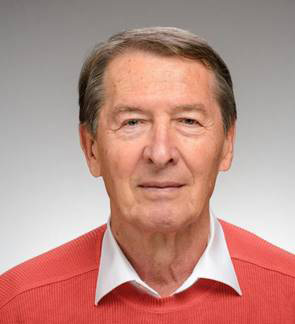 